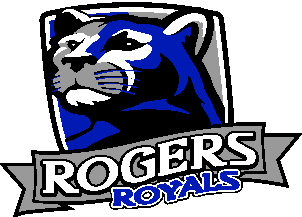 MESSAGE SPACE ORDER FORMto be included in theRogers High School Hockey 2015 - 2016 Team ProgramsPlease add your message in one of the empty boxes above, your message can include a handwritten or typed message, a photo (will be printed black & white) or anything else you can think of that will fit in the box!  Message spaces can be portrait or landscape.   Be creative and support your 2015 - 2016 RHS Boys and Girls Hockey players and teams.Please note - message spaces cannot be combined to make a bigger space.  Forms due no later than 11/1/15. Any questions, contact Susan Chapman at susanc67@charter.net or (612) 910-7737Your Name  ______________________________________	Date ___________________Name of Team/Player:  									Number of message spaces purchased	______________________Total amount due ($5.00 per message space) 	_____________________________(please fill out a separate form(s) for additional message spaces, then attach the forms together with your payment)_____ Cash   		_____ CheckPlease make checks payable to “Rogers Royals Face-Off Booster Club”.